Beschreibung Pelée 385 Pendelleuchte mit Uplight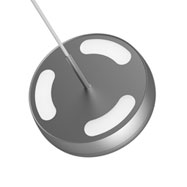 Pelée Uplight - weißØ385 mm Pendelleuchte abgerundeter Zylinderform, mit umlaufender, konischer Abstufung innen, aus Aluminiumguß, weiß lackiert, Farbe RAL 9010 Textura.Mit Abschirmungen aus Akryl (PMMA), opalisiert oder mikroprismatisch – drei nach oben.Mit 3 meter PKAJ Leitung, weiß oder schwarz.Schutzart: IP20, Klasse IMaße: Ø: 385 mm, H: 94 mm, Pendelrohr H 190 mm  Für max 40 W LED, Modul austauschbar. Farbtemperatur: 2700, 3000, 4000 K oder Tunable White 2700-6500 K, min 90 Ra, 3 Steps SDCMBetriebswirkungsgrad 76%.Fab.: www.focus-lighting.dkPelée Uplight – alu-grauØ385 mm Pendelleuchte abgerundeter Zylinderform, mit umlaufender, konischer Abstufung innen, aus Aluminiumguß, alu-grau lackiert, Farbe RAL 9006 Textura.Mit Abschirmungen aus Akryl (PMMA), opalisiert oder mikroprismatisch – drei nach oben.Mit 3 meter PKAJ Leitung, weiß oder schwarz.Schutzart: IP20, Klasse IMaße: Ø: 385 mm, H: 94 mm, Pendelrohr H 190 mm  Für max 40 W LED, Modul austauschbar. Farbtemperatur: 2700, 3000, 4000 K oder Tunable White 2700-6500 K, min 90 Ra, 3 Steps SDCMBetriebswirkungsgrad 76%.Fab.: www.focus-lighting.dkPelée Uplight - schwarzØ385 mm Pendelleuchte abgerundeter Zylinderform, mit umlaufender, konischer Abstufung innen, aus Aluminiumguß, schwarz lackiert, Farbe Noir 900 Sablé.Mit Abschirmungen aus Akryl (PMMA), opalisiert oder mikroprismatisch – drei nach oben.Mit 3 meter PKAJ Leitung, weiß oder schwarz.Schutzart: IP20, Klasse IMaße: Ø: 385 mm, H: 94 mm, Pendelrohr H 190 mm  Für max 40 W LED, Modul austauschbar. Farbtemperatur: 2700, 3000, 4000 K oder Tunable White 2700-6500 K, min 90 Ra, 3 Steps SDCMBetriebswirkungsgrad 76%.Fab.: www.focus-lighting.dk